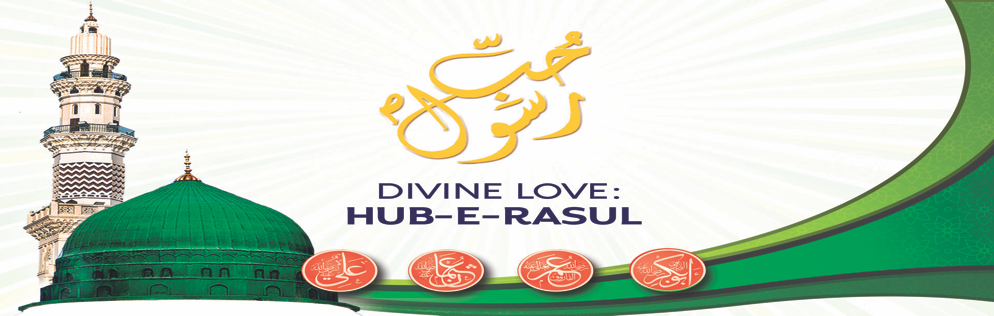 Dear Sir/ Madam,Advertising with Hub-E-Rasul for Just $250 Monthly. We will do Everything. We will make and produce your ad No Worries.Our National and Social Media ReachJoy TV Audience: 7,000,000 Million Viewers Canada Wide.FB Audience: 45,000+ views per Episode with 1 Million FollowersYouTube Audience: 1000+ Views per EpisodeWeb Traffic: Over 100,000+ Visits on the WebsiteBe on TV for:Just $250 a MonthIncludes a 30 second advert aired bi-weekly.Social media advertising of your business.Your business receives local and national publicity.Complete production of advert; including scripting and filming for a $200 one time setup.Endless blessings for your business and family.Call Now we will Show you how to get your business on TV, Internet and Social MediaPlease call Taufeeq reach us at 606.558.4455. 1-844-MAWLANA (629-5262) or emails us huberasul@gmail.com. We look forward to growing a prosperous partnership with you and your business. 